					       	Dr. Cecilia Ng, DMD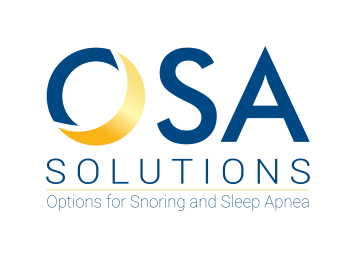          #603 – 1788 West Broadway         Vancouver, BC V6J 1Y1						604-318-8633Patient Name: _______________________________         DOB (dd/mm/yy): ___________________________Pt Phone: ___________________________________         Pt Cell:  ___________________________________Address:  ______________________________        City:  ________________        Postal Code:  ____________Obstructive Sleep Apnea			Insomnia du to Sleep ApneaUARS			 	                           Hypersomnia due to Sleep ApneaPrimary Snoring                                           Other: ___________________            Unable to tolerant mask/strap/pressure	Reasons the patient cannot tolerate CPAP: ____________________________________            Other:  ________________________________________ Statement of Medical NecessityThis above patient has undergone a sleep study and was diagnosed with obstructive sleep apnea.  Obstructive sleep apnea is a medical condition which requires treatment.   CPAP is a treatment option but this patient is cannot tolerate CPAP.   Therefore, it is a medical necessity to treat this patient for this medical condition using an Oral Appliance as an alternative to CPAP.  Physician Name:  _________________________Physician Signature:  ______________________Date:  ________ / ___________ / _________________________________________                       Office StampPlease fax this form to 604-608-9331 or email to info@osasolutions.caReferral For Oral Appliance TherapyDIAGNOSIS:  (Please Check)MEDICAL JUSTIFICATION: